Экологическая агитбригада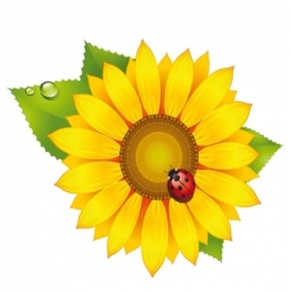 2 класс 2017г.Красив наш край Донской!И он лежит на сотни миль.Ласкает взор степной простор,Тюльпаны и ковыль…Здесь Шолохов жил,Прославляя навекиМеста, где поля,Небо чистое, реки,Подсолнухи жёлтые,Маки, ромашки,И где казаки управляются с шашкой…И эту природу, и землю, и речьЗавещано нам охранять и беречь!уходитНа сцену выходят два туристаФедя: Мы на отдых собиралисьВ туристический поход.Петя: Очень долго добирались…Вот – к полянке есть подход.На чудесненькой полянке Мы устроим пикничок.Федя: Ты устал, наверно, Петя?Распакуй-ка рюкзачок!       Достают из рюкзака провизию:Петя: Это – сладкие конфетыВ ярких фантиках одеты! (бросает в траву)Федя: Это – вкусное печенье!Упаковка – загляденье! (бросает в траву)Петя: Федя, дай скорее сок! (кидает коробку от сока)Федя: Хорошо, что мы в лесокТак чудесно прогулялись!Петя: Птицы, звери испугались! (радостно)Может, нам повеселиться?Федя: Слишком тихо, не годится!Доставай магнитофон – Сделай нам весёлый фон,Чтоб от этой частотыУлетели комары!Музыку вруби погромче!Уходят с громкой музыкойВ это время на полянку прилетают Вороны и воронята. Осматривают полянку. Сокрушаются.Папа В: Кто полянку нашу занял?Мама В: Кучу мусора оставил?Дети В: Банки, склянки и фольгаВоронятам не друзья!Мы пораним наши лапки…Мама, дай скорее тапки!Мама В: Что вы, что вы, сорванцы,Вы не люди, а птенцы!Папа В: В нашем доме снова грязно,Убирались мы напрасно…Мама В: Вновь туристы к нам пришлиШум и мусор принесли. Убирают мусор. Входят зверятаПапа В: Что случилось, муравьишки?1-ый муравей: Нас обидели мальчишки.2-ой муравей: Они нам лапки отдавили.Оба: Муравейник разорили.Ежик: И мой домик поломали,
Мою норку растоптали.Бабочка: И меня они поймали,Крылышко мне всё сломали.Зайка: Ой-ой-ой, как больно мне,
Лапку я обжег в костре.
Белочка: Те мальчишки – это просто зло!Спичку бросили, прям белочке в дупло!
Я теперь осталась без жильяШубка чуть не вспыхнула моя!Папа В: Пчёлки! Поскорей летите!Помогите! Помогите!Мама В: В лесу объявим перехват!Звери: Поймайте этих нам ребят!Пчёлки жалят хулиганов, и они сами выбегают на сцену. Кричат «Мы больше не будем!»
Воронёнок 1: Смотрите, что вы натворили,В лесу, где хочешь, вы ходилиВоронёнок 2:  Везде вы мусор накидали.
Цветы, траву смешали, смяли.
Муравьи: Много бед вы натворили:Муравейник разорили.Бабочка: Совсем не знаете вы правил?
Тогда вас штраф платить заставим!Федя: Что за дела, какой-то штраф?Петя:  Мы не поймём тебя никак!Белка: Да, видно, плохо ты воспитан?
Таких простых вещей не знал!
Вот! (даёт книжку) Вам поможет поучиться
«Экологический устав».Ёжик: Если в лес пришел гулять,Свежим воздухом дышать,Бегай, прыгай и играй,Только, чур, не забывай.Зайчик: Что в лесу нельзя шуметь,Даже очень громко петь.Испугаются зверюшки,Убегут с лесной опушки.Берёзки: Деревьев ветки не ломай,Никогда не забывайМусор с травки убирать.Зря цветы не надо рвать!Муравьи: Муравьиный дом - в глуши,
Ты его не тормоши,
Муравьишкам помоги,
Домик их огороди!Мухоморы: Мухоморы не сбивай!И костры не разжигай.Бабочки пускай летают,Ну, кому они мешают!Мама В: Здесь не нужно всех ловить,Топать, хлопать, палкой бить.Ты в лесу всего лишь гость.Здесь хозяин дуб и лось.Их покой побереги Ведь они вам не враги!Звери: Вести себя достойно просим,
В лесу, запомните, вы - гости!Федя и Петя: Умных правил не забудем,
И охранять природу будем!
Песня «Защитники природы»Так решили Федя с Петей, За природу мы в ответе!И готовы обещатьМы природу защищать.Очень будем мы старатьсяНа газонах не валятьсяИ не будем рвать цветыИ ломать в саду кусты.НА-НА-НА, НА-НА, НА-НА.Припев:Все вокруг живое - лучик и травинка,Все вокруг живое - лес и ручеёк.Даже этот камень даже паутинка.Даже эта тучка - утра новичок.Так решили Федя с Петей, Мы – экологи на свете!Хватит бегать нам с сачкомЗа прекрасным мотыльком!Очень будем мы старатьсяНа деревьях не качаться.И башмак с открытым ртомВ речку мы не зашвырнём!И решили Федя с Петей, Песню спеть об этом летеКак опрятно жили в нёмИ лужок, и водоём!Как бы в сойки мы и галкиНе стреляли из рогатки!Как природу всю любяЗащищали от себя!Знают все взрослые, знают все дети,
Что вместе с нами живут на планете…Лев и журавль,Попугай и лисица.Волк и медведь, Стрекоза и куница.Белые рощи,Лесные дубравы,
Реки, речушки,Деревья и травы!Синее море, Леса, Много рек…
ХОРОМ: Все доверяют тебе, человек!Ты - самый умный, а значит, в ответе
За всё живое, что есть на планете!